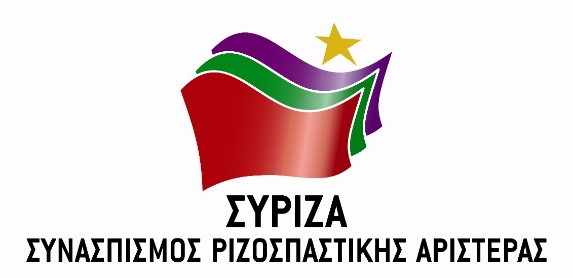                                                                                                                       Αθήνα, 22 Ιανουαρίου 2020ΕΡΩΤΗΣΗΠρος τον κ. Υπουργό ΝαυτιλίαςΘΕΜΑ: «Διευκρινήσεις σχετικά με δημοσιεύματα περί χάους στα κυκλαδικά δρομολόγια»Πρόσφατα η κοινή γνώμη τόσο των νησιών των Κυκλάδων, όσο και πανελλαδικά, «βομβαρδίστηκε» με σειρά δημοσιευμάτων που κάνουν λόγο για μεγάλες καθυστερήσεις στην τελική έγκριση των κυκλαδικών δρομολογίων, τα οποία συζητήθηκαν και αποφασίστηκαν στην τελευταία, για το 2019, συνεδρίαση του Συμβουλίου Ακτοπλοϊκών Συγκοινωνιών (Γνωμοδότηση Αριθμ. 06/13-12-2019).Η αναστάτωση που έχει προκληθεί στους κατοίκους και επισκέπτες των Κυκλάδων είναι μεγάλη, καθώς, όπως υπογραμμίζουν τα δημοσιεύματα, ήδη 30 μέρες μετά την ανακοίνωση των αποφάσεων του Συμβουλίου Ακτοπλοϊκών Συγκοινωνιών και 90 περίπου μέρες από τις σχετικές αιτήσεις των ακτοπλοϊκών εταιρειών, ακόμη το Υπουργείο δεν έχει απαντήσει εγγράφως για την έγκριση ή όχι μεγάλου μέρους από τα κυκλαδικά δρομολόγια, με αποτέλεσμα, οι εταιρείες μην μπορούν να ανοίξουν πλάνα και οι νησιώτες να μην μπορούν να κλείσουν εισιτήρια για τις αναγκαίες μετακινήσεις τους. Επίσης, ιδιαίτερη αναστάτωση έχει προκληθεί τόσο στους εκπροσώπους της Τοπικής Αυτοδιοίκησης, όσο και στους παραγωγικούς φορείς των νησιών αφού οι εν λόγω καθυστερήσεις μπορούν να προκαλέσουν ανεπανόρθωτη ζημιά στην τουριστική κίνηση των νησιών και στα πακέτα των καλοκαιρινών διακοπών που ήδη σχεδιάζονται και οριστικοποιούνται. Περαιτέρω, τα δημοσιεύματα φτάνουν στο σημείο να αφήσουν υπονοούμενα περί επηρεασμού των αποφάσεων του Υπουργείου από ανταγωνιστικές εταιρείες, πλήττοντας ευθέως το κύρος του Υπουργείου και των υπηρεσιών του.Έκπληξη, τέλος, έχει προκαλέσει, πως ενώ πλανάται, μέσω των δημοσιευμάτων, η παραπάνω κατάσταση σύγχυσης σχετικά με το ακτοπλοϊκό μέλλον των Κυκλάδων, το Υπουργείο εξέδωσε στις 17/01/2020 Δελτίο Τύπου με το οποίο ανακοινώνει πως εγκρίθηκαν κάποια κυκλαδικά δρομολόγια, τα οποία όμως είναι τροποποιημένα σε σχέση με ό,τι ενέκρινε το ΣΑΣ, ενώ, μέχρι τώρα δεν έχει υπάρξει από πλευράς ηγεσίας του Υπουργείου μια λεπτομερή δημόσια ενημέρωση σχετικά με το τι εισηγήθηκε το ΣΑΣ και τι τελικώς δέχθηκε ο Υπουργός.      Παράλληλα, ζητήματα εγείρει και το γεγονός, όπως σημειώνεται στα σχετικά δημοσιεύματα, ότι οι ανακοινώσεις αυτές του Υπουργείου αφορούν δρομολόγια που δεν έχουν πράγματι υπογραφεί και δεν έχουν δημοσιοποιηθεί οι σχετικές αποφάσεις έγκρισης. Επειδή, τα χρονικά περιθώρια που δίνονται από το Άρθρο 3 και 9 του 2932/2001, μέσα στα οποία η ηγεσία και οι αρμόδιες υπηρεσίες του Υπουργείου θα έπρεπε να έχουν εγκρίνει τις αποφάσεις του ΣΑΣ έχουν παρέρθει και θα έπρεπε ήδη να υπάρχει μια σαφής εικόνα σχετικά με το ποια δρομολόγια έχουν εγκριθεί και ποια όχι, Επειδή η Πολιτεία πρέπει εγκαίρως και με συνέπεια να μεριμνά για την εξασφάλιση των μετακινήσεων των νησιωτών, χωρίς να τους προκαλεί σύγχυση και ανασφάλεια,  Επειδή τα δημοσιεύματα βάλουν κατά της πιστότητας του Υπουργείου και των υπηρεσιών του, Επειδή οι φορείς των νησιών ανησυχούν ιδιαίτερα για το οικονομικό τους μέλλον και οι νησιώτες έχουν αναστατωθεί ιδιαίτερα από το φόβο αποκλεισμού, Ερωτάται ο κ. ΥπουργόςΓια ποια δρομολόγια των Κυκλάδων το ΣΑΣ της 13ης Δεκεμβρίου 2019 εισηγήθηκε θετικά;Ποια δρομολόγια των Κυκλάδων έχει εγκρίνει γραπτώς ο Υπουργός;Γιατί παρουσιάζεται τέτοια καθυστέρηση με τη διασύνδεση των συγκεκριμένων νησιών;Πότε ο Υπουργός προτίθεται να βάλει τέλος στα δημοσιεύματα και στους φόβους των νησιωτών, ανακοινώνοντας τα δρομολόγια των νησιών αυτών; Οι ερωτώντες ΒουλευτέςΣαντορινιός ΝεκτάριοςΣυρμαλένιος Νίκος 